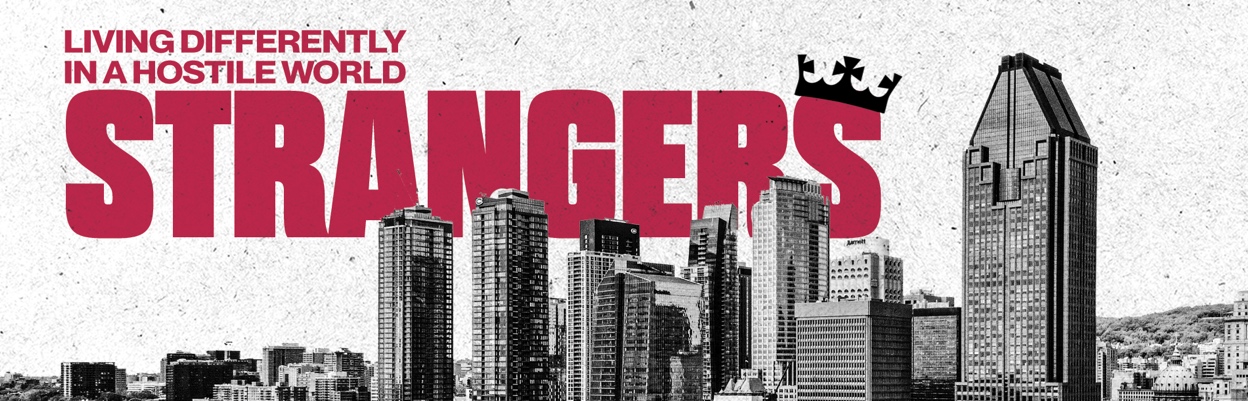 LESSON 10                                                         2 Peter 1:1-11Reflect on the overall lessons of 1 Peter. What was one truth from Peter’s first letter that stands out to you and how did it impact you?2. Peter’s second letter is intense, addressing false teachers and evildoers within the church.  As you read 2 Peter 1:1-11 pray God would use these Scriptures to remind you of what you know and what more you need to know to live in His divine power and truth. Notice all the references to “knowledge”; based on these references, how would you recap the theme of the passage?3. Compare the greetings of 1 Peter 1:1-2 and 2 Peter 1:1-2. What do you notice about the differences and similarities of Peter’s word choices? How does Peter identify the audience of his second letter?  4. a) Describe the benefits of God’s power for the believer according to V3-4. What attributes of God are reflected in these verses?b) Rewrite each of the following great and precious promises of God in a personal way: God has promised me…Matthew 11:28-30John 3:16Romans 8:28Romans 8:38-392 Corinthians 1:3-41 John 1:9Your favorite promise5.  Peter addresses what the faithful believer must “make every effort” to do in order to live a godly life in 2 Peter 1:5-7. a) Using a dictionary or thesaurus, or in your own words, capture the essence of the following qualities: goodness:knowledge:self-control:perseverance:godliness:mutual affection:love:b)  As you examine yourself, which of these qualities is most developed and which is least developed? What could you do to cultivate these qualities? 6. From V8, write a truth about the value of possessing the qualities from V5-7.7. Peter uses symbolic language such as “near sighted” and “blind” in V9, describing a person who doesn’t possess the godly qualities listed in V5-7. How does V9 relate to the theme of the knowledge or ignorance of God?8. What good news does Peter share with his fellow believers in V10-11? What efforts does he have in mind in urging his brothers and sisters to “confirm [their] calling and election”? Review V5-7 for guidance.9. LIVING AS STRANGERS: CONFIDENT IN GOD’S PROMISESa) Our knowledge of God includes knowledge of the promises of God (V4).  Read more about living with confidence that God will do what He has promised in the following verses. Comment on the difference God’s faithfulness makes to you:Romans 4:20-212 Corinthians 1:20-22Hebrews 10: 23Hebrew 10:36Pinpoint those areas in which you desire spiritual growth or confident faith in the One who fulfills His promises. Ask your group to pray for you.NAME                                                                          PRAYER REQUEST